Miejski Zakład Komunikacji w Malborku Sp. z o. o informuje, iż od 10.08.2023r. do końca miesiąca Sierpnia będzie kursowała linia nr 8.Wszelkich informacji udzielamy pod nr tel: 055 647 85 50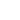 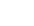 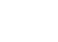 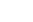 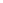 